Publicado en MÉXICO el 21/09/2021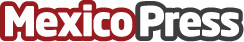 Mustela cuida la piel del bebé al primer signo de enrojecimiento en la zona del pañalLa Crema contra Rozaduras 1-2-3 de Mustela, brinda un cuidado completo para PREVENIR, CALMAR y REPARAR las irritaciones y el enrojecimiento provocadas en la piel de esta zona, gracias a su fórmula con eficacia clínicamente comprobada. 
Un Bebé...  #MilRespuestas sobre la Dermatitis del pañal (rozaduras)Datos de contacto:PAULINA Arroyo Sotomayor5534851613Nota de prensa publicada en: https://www.mexicopress.com.mx/mustela-cuida-la-piel-del-bebe-al-primer-signo Categorías: Medicina Industria Farmacéutica Sociedad Infantil http://www.mexicopress.com.mx